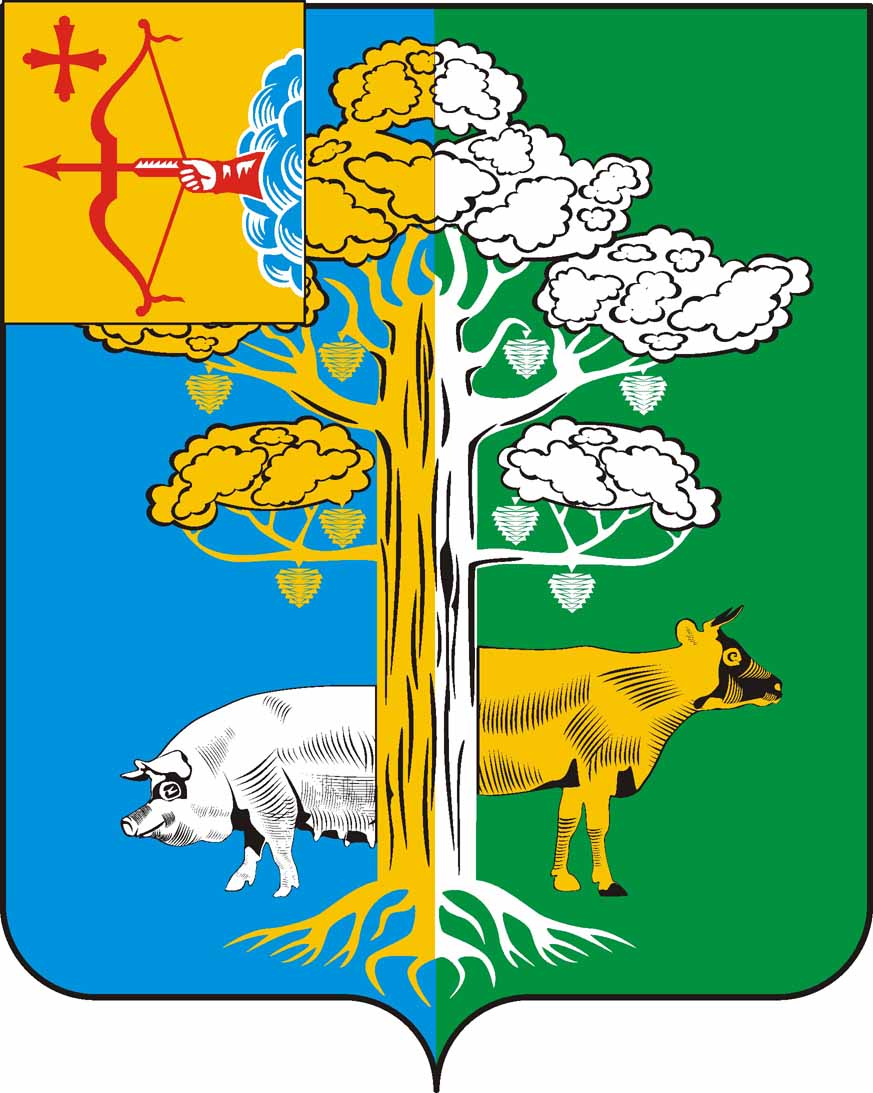 ПОЛОМСКАЯ СЕЛЬСКАЯ ДУМАКИРОВО-ЧЕПЕЦКОГО РАЙОНА КИРОВСКОЙ ОБЛАСТИ ПЯТОГО СОЗЫВАРЕШЕНИЕОб утверждении перечня индикаторов риска нарушения обязательных требований, используемых в качестве основания для проведения внеплановых проверок при осуществлении муниципального контроля на автомобильном транспорте, городском наземном электрическом транспорте и в дорожном хозяйстве в границах населенных пунктов Поломского сельского поселения Кирово-Чепецкого района Кировской областиВ соответствии с Федеральным законом от 06.10.2003 N 131-ФЗ "Об общих принципах организации местного самоуправления в Российской Федерации", статьей 23 Федерального закона от 31.07.2020 N 248-ФЗ "О государственном контроле (надзоре) и муниципальном контроле в Российской Федерации", руководствуясь Уставом Поломского сельского поселения Кирово-Чепецкого района Кировской области, Поломская сельская Дума РЕШИЛА:1. Утвердить перечень индикаторов риска нарушения обязательных требований, используемых в качестве основания для проведения внеплановых проверок при осуществлении муниципального контроля на автомобильном транспорте, городском наземном электрическом транспорте и в дорожном хозяйстве в границах населенных пунктов Поломского сельского поселения Кирово-Чепецкого района Кировской области согласно приложению.2. Опубликовать настоящее решение в информационном бюллетенеи разместить на официальном сайте органов местного самоуправления Поломского сельского поселения Кирово-Чепецкого района Кировской области.Приложение УТВЕРЖДЕНЫрешением Поломской сельской Думы Кирово- Чепецкого района Кировской областиот     27.03.2024  №  19/59ИНДИКАТОРЫ РИСКА нарушения обязательных требований, используемых в качестве основания для проведения внеплановых проверок при осуществлении муниципального контроля на автомобильном транспорте, городском наземном электрическом транспорте и в дорожном хозяйстве в границах населенных пунктов Поломского сельского поселения Кирово-Чепецкого района Кировской области 1. Наличие поступившей информации об установленном факте загрязнения и (или) повреждения автомобильных дорог общего пользования местного значения (далее - автомобильные дорог) и дорожных сооружений на них, в том числе элементов обустройства автомобильных дорог, полос отвода автомобильных дорог, придорожных полос автомобильных дорог. 2. Наличие поступившей информации об установленном факте нарушения обязательных требований к осуществлению дорожной деятельности, установленных в отношении автомобильных дорог местного значения. 3. Наличие поступившей информации об установленном факте нарушений обязательных требований к эксплуатации объектов дорожного сервиса, размещенных в полосах отвода и (или) придорожных полосах автомобильных дорог. 4. Наличие поступившей информации об установленном факте нарушений обязательных требований при производстве работ по капитальному ремонту, ремонту и содержанию автомобильных дорог общего пользования и искусственных дорожных сооружений на них. 27.03.2024№19/59с. Поломс. ПоломПредседатель Поломской сельской ДумыКирово-Чепецкого района Кировской областиГлава  Поломского сельского поселенияКирово-Чепецкого района Кировской областиТ.И. Кононова Е.В. Пантюхина